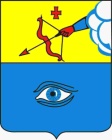 ПОСТАНОВЛЕНИЕ__20.11.2020____                                                                                        № _10/5_ г. ГлазовО внесении изменений в постановление Администрации города Глазова от 15.02.2018 № 10/6 «Об утверждении Положения о комиссии и Представительного состава комиссии по установлению платы за жилое помещение на территории муниципального образования «Город Глазов»В соответствии с Жилищным кодексом Российской Федерации, Федеральным законом от 06.10.2003 № 131-ФЗ «об общих принципах организации местного самоуправления в Российской Федерации», руководствуясь Уставом муниципального образования «Город Глазов»П О С Т А Н О В Л Я Ю:1. Внести в постановление Администрации города Глазова от 15.02.2018 № 10/6 «Об утверждении Положения о комиссии и Представительного состава комиссии по установлению платы за жилое помещение на территории муниципального образования «Город Глазов» следующие изменения:1.1. пункт 3.1. положения о комиссии по установлению платы за жилое помещение на территории муниципального образования «Город Глазов» изложить в следующей редакции:«Комиссию возглавляет председатель комиссии, являющийся заместителем Главы Администрации города Глазова по вопросам строительства, архитектуры и жилищно-коммунального хозяйства».    1.2. Представительный состав комиссии по установлению платы за жилое помещение на территории муниципального образования «Город Глазов» (приложение № 2),  изложить в новой редакции, согласно Приложению № 1 к настоящему постановлению.2. Настоящее постановление подлежит официальному опубликованию.3. Контроль за исполнением настоящего постановления возложить на Заместителя Главы Администрации города Глазова по вопросам строительства, архитектуры и жилищно-коммунального хозяйства С.К. Блинова.Приложение № 1УТВЕРЖДЕНОпостановлением Администрации города Глазоваот _20.11.2020  №_10/5__ПРЕДСТАВИТЕЛЬНЫЙ СОСТАВкомиссии по установлению платы за жилое помещение на территории муниципального образования «Город Глазов»Заместитель Главы Администрациигорода Глазова по вопросам строительства, архитектуры и жилищно-коммунального хозяйства                                                С.К.БлиновАдминистрация муниципального образования «Город Глазов» (Администрация города Глазова) «Глазкар» муниципал кылдытэтлэн Администрациез(Глазкарлэн Администрациез)Глава города ГлазоваС.Н. КоноваловПредседатель:- заместитель Главы Администрации города Глазова по вопросам строительства, архитектуры и жилищно-коммунального хозяйстваЗаместитель председателя:Секретарь комиссии:- начальник управления жилищно-коммунального хозяйства, наделенного правами юридического лица Администрации города Глазова;- начальник отдела эксплуатации жилого фонда и осуществления контроля Администрации города Глазова;Члены рабочей группы:- заместитель начальника управления жилищно-коммунального хозяйства по вопросам жилищного хозяйства, наделенного правами юридического лица, Администрации города Глазова;- заместитель начальника управления - начальник отдела развития территории, управления экономики, развития города, промышленности, потребительского рынка и предпринимательства Администрации города Глазова;- председатель координационного Совета профсоюзных организаций предприятий города (по согласованию)